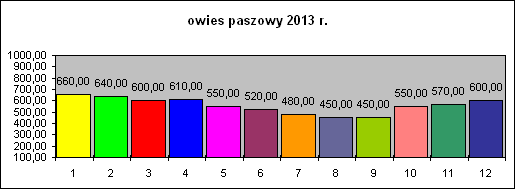 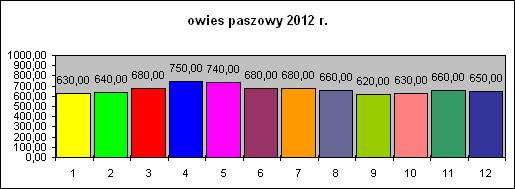 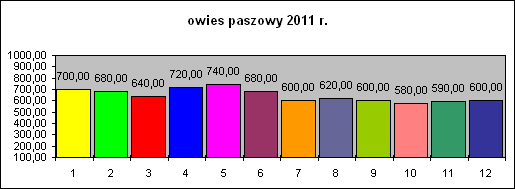 Kalkulacja opłacalności OwiesOwiesOwiesMateriały zebrał i opracował Tadeusz SzymańczakMateriały zebrał i opracował Tadeusz SzymańczakMateriały zebrał i opracował Tadeusz SzymańczakMateriały zebrał i opracował Tadeusz Szymańczak2014 styczeń 2014 styczeń 2014 styczeń WyszczególnienieJ.M.IlośćCena zł/dtProdukcja zł/haProdukcja zł/haProdukcja zł/haProdukcja:dt5060,003 000,003 000,003 000,00Produkcja:dt4060,002 400,002 400,002 400,00dt3060,001 800,001 800,001 800,00dt2060,001 200,001 200,001 200,00Nakłady i koszty:IlośćCena zł/kg,dtKoszt zł/haRazem koszty w zł% kosztów zmiennychNasionadt1,8150,00270,00270,007,40%Nawozy mineralne  razem815,4022,36% - Nkg903,80342,00 - P2O5kg603,02181,20 - K2O (forma chlorkowa)kg902,58232,20 - wapno  nawozowe (25%)ton3,0080,0060,00Środki ochrony roślin razem78,152,14% -Chwastox   extra         l3,0020,0060,00 - Vitavax -zaprawa nasiennal0,5533,0018,15Inne środki:25,000,69% - sznurek do prasykłębek1,0025,0025,00Inne koszty100,002,74%obowiązkowe ubezpieczenie upraw 1001005.Koszty stałe związane z prowadzeniem produkcji w gosp. 8 ha U. R. obciążenie na 1 ha wynosi:970,30970,3026,61%0,00%Usługi produkcyjne z zewnątrz 470,0012,89%prasagodz1,00120,00120,00120,003,29%zbiór kombajnemgodz1,00350,00350,00350,009,60%Najemna siła robocza 5,008,1040,5040,501,11%Siła pociągowa własnacng13,0067,46876,98876,9824,05%Koszty całkowite na 1 haKoszty całkowite na 1 haKoszty całkowite na 1 ha3 646,33113%Wskaźniki ekonomiczneWskaźniki ekonomiczneWskaźniki ekonomiczne              Plon dt z 1 ha              Plon dt z 1 ha              Plon dt z 1 ha              Plon dt z 1 haWskaźniki ekonomiczneWskaźniki ekonomiczneWskaźniki ekonomiczne50403020,00Nadwyżka bezpośrednia (produkcja minus  koszty )Nadwyżka bezpośrednia (produkcja minus  koszty )zł-646,33-1 246,33-1 846,33-2 446,33Koszty całkowite produkcji 1 dtKoszty całkowite produkcji 1 dtzł72,9391,16121,54182,32Wskaźniki opłacalnościWskaźniki opłacalnościCena zł/dt60,0082,27%65,82%49,36%32,91%Plon graniczny Wysokość plonu, która pokryje koszty [ dt   ]Wysokość plonu, która pokryje koszty [ dt   ]60,0060,7760,7760,7760,77JPO + UPO = 969,70Zwrot akcyzy z paliwa rolniczego  zł/ha Zwrot akcyzy z paliwa rolniczego  zł/ha 81,7Razem1051,40